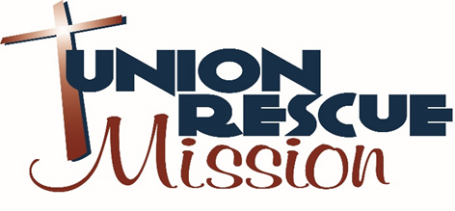 Working GuestProgramApplicationApplicationApplicationApplicationApplicationApplicationApplicationApplicant InformationApplicant InformationApplicant InformationApplicant InformationApplicant InformationApplicant InformationApplicant InformationName:Name:Name:Phone:Phone:Phone:Phone:Date of birth:Date of birth:Date of birth:Email address:Email address:Email address:Email address:Previous Living Situation (owned, renting, living with family or friends, etc.): Previous Living Situation (owned, renting, living with family or friends, etc.): Previous Living Situation (owned, renting, living with family or friends, etc.): Previous Living Situation (owned, renting, living with family or friends, etc.): Previous Living Situation (owned, renting, living with family or friends, etc.): Previous Living Situation (owned, renting, living with family or friends, etc.): Previous Living Situation (owned, renting, living with family or friends, etc.): City:City:State:State:State:How long at that address?How long at that address?Employment InformationEmployment InformationEmployment InformationEmployment InformationEmployment InformationEmployment InformationEmployment InformationCurrent employer:Current employer:Current employer:Current employer:Date Started:                               Date Started:                               Date Started:                               Employer address:Employer address:Employer address:Employer address:Employer address:Hourly or Salary (please circle one)Hourly or Salary (please circle one)City:State: State: State: State: Hourly rate?   Hourly rate?   Position:Hours per. Week?Hours per. Week?Hours per. Week?Hours per. Week?Hours per. Week?Hours per. Week?Do you owe on Child Support or Fines?  How much do you owe?Do you owe on Child Support or Fines?  How much do you owe?Do you owe on Child Support or Fines?  How much do you owe?Do you owe on Child Support or Fines?  How much do you owe?Do you owe on Child Support or Fines?  How much do you owe?Do you owe on Child Support or Fines?  How much do you owe?Do you owe on Child Support or Fines?  How much do you owe?General questionsGeneral questionsGeneral questionsGeneral questionsGeneral questionsGeneral questionsGeneral questionsAre you willing to submit to an initial and random drug testing?    Y   /  N Are you willing to submit to an initial and random drug testing?    Y   /  N Are you willing to submit to an initial and random drug testing?    Y   /  N Are you legally authorized to work in the United States?              Y   /   NAre you legally authorized to work in the United States?              Y   /   NAre you legally authorized to work in the United States?              Y   /   NAre you legally authorized to work in the United States?              Y   /   NDo you have your own transportation?                                       Y   /   NDo you have your own transportation?                                       Y   /   NDo you have your own transportation?                                       Y   /   NIf so, explain:If so, explain:If so, explain:If so, explain:Do you have any medical problems, including illness or injuries?   Y   /   NDo you have any medical problems, including illness or injuries?   Y   /   NDo you have any medical problems, including illness or injuries?   Y   /   NIf so, explain:If so, explain:If so, explain:If so, explain:How much money do you believe you need to save before being able to move out of the Working Guest Program?  (Please be detailed)How much money do you believe you need to save before being able to move out of the Working Guest Program?  (Please be detailed)How much money do you believe you need to save before being able to move out of the Working Guest Program?  (Please be detailed)How much money do you believe you need to save before being able to move out of the Working Guest Program?  (Please be detailed)How much money do you believe you need to save before being able to move out of the Working Guest Program?  (Please be detailed)How much money do you believe you need to save before being able to move out of the Working Guest Program?  (Please be detailed)How much money do you believe you need to save before being able to move out of the Working Guest Program?  (Please be detailed)What financial goals do you hope to accomplish while in the Working Guest Program?What financial goals do you hope to accomplish while in the Working Guest Program?What financial goals do you hope to accomplish while in the Working Guest Program?What financial goals do you hope to accomplish while in the Working Guest Program?What financial goals do you hope to accomplish while in the Working Guest Program?What financial goals do you hope to accomplish while in the Working Guest Program?What financial goals do you hope to accomplish while in the Working Guest Program?Why are you seeking entrance into the Working Guest Program?Why are you seeking entrance into the Working Guest Program?Why are you seeking entrance into the Working Guest Program?Why are you seeking entrance into the Working Guest Program?Why are you seeking entrance into the Working Guest Program?Why are you seeking entrance into the Working Guest Program?Why are you seeking entrance into the Working Guest Program?Signature / acknowledgementSignature / acknowledgementSignature / acknowledgementSignature / acknowledgementSignature / acknowledgementSignature / acknowledgementSignature / acknowledgementI understand that I am required to follow the program guidelines and all policies and procedures of the Union Rescue Mission.  I understand that I may be removed from this program if you I fail to actively make progress towards my established goals as determined the case manager.  I understand that it is up to me to accomplish my goals and that my case manager will challenge, encourage, and provide accountability for making progress.  I understand that I am subject to random alcohol and drug testing and a positive test result may be grounds for removal from the program.I understand that I am required to follow the program guidelines and all policies and procedures of the Union Rescue Mission.  I understand that I may be removed from this program if you I fail to actively make progress towards my established goals as determined the case manager.  I understand that it is up to me to accomplish my goals and that my case manager will challenge, encourage, and provide accountability for making progress.  I understand that I am subject to random alcohol and drug testing and a positive test result may be grounds for removal from the program.I understand that I am required to follow the program guidelines and all policies and procedures of the Union Rescue Mission.  I understand that I may be removed from this program if you I fail to actively make progress towards my established goals as determined the case manager.  I understand that it is up to me to accomplish my goals and that my case manager will challenge, encourage, and provide accountability for making progress.  I understand that I am subject to random alcohol and drug testing and a positive test result may be grounds for removal from the program.I understand that I am required to follow the program guidelines and all policies and procedures of the Union Rescue Mission.  I understand that I may be removed from this program if you I fail to actively make progress towards my established goals as determined the case manager.  I understand that it is up to me to accomplish my goals and that my case manager will challenge, encourage, and provide accountability for making progress.  I understand that I am subject to random alcohol and drug testing and a positive test result may be grounds for removal from the program.I understand that I am required to follow the program guidelines and all policies and procedures of the Union Rescue Mission.  I understand that I may be removed from this program if you I fail to actively make progress towards my established goals as determined the case manager.  I understand that it is up to me to accomplish my goals and that my case manager will challenge, encourage, and provide accountability for making progress.  I understand that I am subject to random alcohol and drug testing and a positive test result may be grounds for removal from the program.I understand that I am required to follow the program guidelines and all policies and procedures of the Union Rescue Mission.  I understand that I may be removed from this program if you I fail to actively make progress towards my established goals as determined the case manager.  I understand that it is up to me to accomplish my goals and that my case manager will challenge, encourage, and provide accountability for making progress.  I understand that I am subject to random alcohol and drug testing and a positive test result may be grounds for removal from the program.I understand that I am required to follow the program guidelines and all policies and procedures of the Union Rescue Mission.  I understand that I may be removed from this program if you I fail to actively make progress towards my established goals as determined the case manager.  I understand that it is up to me to accomplish my goals and that my case manager will challenge, encourage, and provide accountability for making progress.  I understand that I am subject to random alcohol and drug testing and a positive test result may be grounds for removal from the program.Signature of applicant:	Signature of applicant:	Signature of applicant:	Signature of applicant:	Signature of applicant:	Signature of applicant:	Date:office Use Onlyoffice Use Onlyoffice Use Onlyoffice Use Onlyoffice Use Onlyoffice Use Onlyoffice Use OnlyDate Application Received:Date Application Received:Date Application Received:Interview Appointment Date:Interview Appointment Date:Interview Appointment Date:Interview Appointment Date:Accepted   /   Denied      By:Accepted   /   Denied      By:Accepted   /   Denied      By:May reapply at a later date:   Y  /  NMay reapply at a later date:   Y  /  NMay reapply at a later date:   Y  /  NMay reapply at a later date:   Y  /  NReason for being denied:Reason for being denied:Reason for being denied:Reason for being denied:Reason for being denied:Reason for being denied:Reason for being denied:Additional notes: Additional notes: Additional notes: Additional notes: Additional notes: Additional notes: Additional notes: 